АДМИНИСТРАЦИЯ КАРТАЛИНСКОГО МУНИЦИПАЛЬНОГО РАЙОНАПОСТАНОВЛЕНИЕот 29.09.2022  года № 956Администрация Карталинского муниципального района ПОСТАНОВЛЯЕТ:1. Внести в муниципальную программу «Профилактика социального сиротства и семейного неблагополучия» на 2022-2024 годы в Карталинском муниципальном районе Челябинской области, утверждённую постановлением администрации Карталинского муниципального района                от 30.12.2021 года № 1346 «Об утверждении муниципальной программы «Профилактика социального сиротства и семейного неблагополучия» на 2022-2024 годы в Карталинском муниципальном районе Челябинской области» следующие изменения:1) в паспорте указанной Программы строки «Задачи Программы», «Целевые индикаторы и показатели Программы, их значения по годам» изложить в следующей редакции: 2) пункт 15 главы II изложить в следующей редакции:«15. Для достижения поставленных целей необходимо решить следующие задачи:1) повышение эффективности межведомственного взаимодействия органов и учреждений системы профилактики безнадзорности и правонарушений несовершеннолетних;2) оказание комплексной социальной помощи семьям и детям, находящимся в трудной жизненной ситуации, а также семьям, находящимся в социально опасном положении;3) повышение уровня жизни низкоресурсных семей (малоимущих, многодетных, с детьми-инвалидами и так далее) через совершенствование и развитие различных мер социальной поддержки;4) совершенствование существующих форм социального обслуживания семьи и детей и расширение предоставляемых услуг;5) обеспечение повышения информированности семей с детьми о действующих мерах социальной поддержки;6) укрепление семейных традиций, направленных на повышение статуса семьи;7) пропаганда семьи и семейного образа жизни в средствах массовой информации;8) создание положительного общественного мнения о семейном воспитании детей, о благополучной семье»;3) пункты 18, 19 главы III изложить в следующей редакции:«18. Важнейшими целевыми индикаторами и показателями достижения целей Программы являются:1) Прирост семей с признаками социального неблагополучия к аналогичному периоду прошлого года (2022 год – не более 5%, 2023 год – не более 5%, 2024 год – не более 5%);2) Удельный вес семей, повторно поставленных на учет в течение года после снятия с учета в связи с улучшением ситуации к общему числу поставленных на учет семей (2022 год – не более 5%, 2023 год – не более 5%, 2024 год – не более 5%);3) Удельный вес детей-инвалидов, получивших различные виды помощи, в общей численности детей-инвалидов в Карталинском муниципальном районе  (2022 год – 62%, 2023 год – 62%, 2024 год – 62%);4) Проведение мероприятий, направленных на укрепление и поддержку семьи  (2022 год – 3, 2023 год – 3, 2024 год – 3).19. Достижение показателей Программы возможно за счет охвата семей различными видами реабилитационных и иных мероприятий:1) оказание социальной помощи семьям, находящимся в трудной жизненной ситуации;2) количество семей и детей, охваченных различными формами работы психолого-педагогической деятельности;3) поощрение семей в виде единовременной выплаты.»;4) в таблице 1 «Перечень и описание мероприятий Программы»           пункта 21 главы III:пункты 1, 2, 8 главы I изложить в следующей редакции:подпункт 2 пункта 3 главы II изложить в следующей редакции:пункта 4 главы II изложить в следующей редакции:подпункт 1 пункта 7 главы II изложить в следующей редакции:пункты 1, 2 главы III изложить в следующей редакции:5) приложение 1 к указанной Программе изложить в новой редакции:«ПРИЛОЖЕНИЕ 1к муниципальной программе «Профилактика социального сиротства и семейного неблагополучия» на 2022-2024 годы в Карталинском муниципальном районе Челябинской областиПеречень целевых индикаторов муниципальной программы «Профилактика социального сиротства и семейного неблагополучия» на 2022-2024 годы  в Карталинском муниципальном районе Челябинской области6) в приложении 2 указанной Программы:пункты 1, 2, 8, 13, 14, 18, 29, 30 изложить в следующей редакции:2. Разместить настоящее постановление на официальном сайте администрации Карталинского муниципального района.3. Контроль за выполнением настоящего постановления возложить на первого заместителя главы Куличкова А.И.Временно исполняющий полномочия главыКарталинского муниципального района			                А.И. КуличковО внесении изменений                             в постановление администрации Карталинского муниципального района от 31.12.2019 года № 1346«Задачи Программы1) повышение эффективности межведомственного взаимодействия органов и учреждений системы профилактики безнадзорности и правонарушений несовершеннолетних; 2) оказание комплексной социальной помощи семьям и детям, находящимся в трудной жизненной ситуации, а также семьям, находящимся в социально опасном положении; 3) повышение уровня жизни семей (малоимущих, многодетных, с детьми-инвалидами и так далее) через совершенствование и развитие различных мер социальной поддержки; 4) совершенствование существующих форм социального обслуживания семьи и детей и расширение предоставляемых услуг;5) обеспечение повышения информированности семей с детьми о действующих мерах социальной поддержки; 6) укрепление семейных традиций, направленных на повышение статуса семьи; 7) стимулирование семейного благополучия путем пропаганды семьи и семейного образа жизни в средствах массовой информации;8) взаимодействие с предприятиями и организациями района по вопросам укрепления института семьиЦелевые индикаторы и показатели Программы, их значения по годам1) Прирост семей с признаками социального неблагополучия к аналогичному периоду прошлого года (2022 год – не более 5%, 2023 год – не более 5%, 2024 год – не более 5%);2) Удельный вес семей, повторно поставленных на учет в течение года после снятия с учета в связи с улучшением ситуации к общему числу поставленных на учет семей                  (2022 год – не более 5%, 2023 год – не более 5%, 2024 год – не более 5%);3) Удельный вес детей-инвалидов, получивших различные виды помощи, в общей численности детей-инвалидов в Карталинском муниципальном районе  (2022 год – 62%,              2023 год – 62, 2024 год – 62%);4) Проведение мероприятий, направленных на укрепление и поддержку семьи  (2022 год – 3, 2023 год – 3, 2024 год – 3). Целевые индикаторы Программы изложены в приложении 1 к настоящей Программе202220232024«1.«Формирование районного банка данных семей, находящихся в социально опасном положении, и семей, находящихся в трудной жизненной ситуацииУСЗН, МУ КЦСОНпостоянно000-Без дополнительного финансирования2.Организация контроля и анализа деятельности органов и учреждений системы профилактики безнадзорности и правонарушений несовершеннолетних по ведению базы данных  детей и семей, находящихся в социально опасном положении и трудной жизненной ситуации, проведению работы с данными семьямиКДНиЗПпостоянно000-Без дополнительного финансирования8.Организация работы по привлечению к доп. образованию детей из семей, находящихся в трудной жизненной ситуации и социально опасном положении в образовательных учрежденияхУОпостоянно000-Без дополнительного финансирования»202220232024«3.«2) единовременная выплата детям из семей, находящихся в трудной жизненной ситуации, семей, находящихся в социально-опасном положении, многодетных малообеспеченных семейУСЗН, МУ КЦСОНАвгуст-декабрь88,530,030,0МБ22 дет. * 1500 руб. =  33 000 руб.31 реб. * 800 руб. =24 800 руб.50 чел. * 600 руб.= 30 000 руб.»1 чел * 700 руб. = 700 руб.»202220232024«4.Оказание материальной помощи детям-сиротам и детям, оставшимся без попечения родителей, находящимся на постинтернатном сопровожденииУСЗНАвгуст011,011,0МБЕдиновременная выплата:0 руб.»«7.Проведение праздничного мероприятия «День защиты детей», в том числе1)организация поездки детей на мероприятие, посвященное «Дню защиты детей»УСЗН,МУ КЦСОН,УО, УДКСИюнь047,547,5МБАвтотранспортные перевозки: 0 руб.Приобретение подарков для детей: 0 рубЕдиновременная выплата:руб.»«1.Организация психолого-педагогической помощи  несовершеннолетним мамам (при необходимости членам их семей)МУ КЦСОНпостоянно000-Без дополнительного финансирования2.Организация и проведение индивидуальных и групповых консультаций:1) по психолого- педагогическому просвещению родителей;2) по вопросам здоровья детей и формированию личности ребенка;3) по вопросам формирования нравственного образа жизни семьи и предупреждения негативных и асоциальных проявлений у детей и подростков;4) патронаж и консультирование семей с нарушением детско- родительских отношенийМО МВД, КДНиЗП, КЦСОН, УОпостоянно000-Без дополнительного финансирования»№ п/пНаименование целевого индикатораЕдиница измеренияАлгоритмы формирования (формула) показателя и методические поясненияЗначения целевого индикатораЗначения целевого индикатораЗначения целевого индикатора№ п/пНаименование целевого индикатораЕдиница измеренияАлгоритмы формирования (формула) показателя и методические пояснения2022 год2023 год2024 год12345671.«Прирост семей с признаками социального неблагополучия к аналогичному периоду прошлого года (далее именуется – АППГ)»%(X- Z)*100/ZX - количество семей, состоящих на профилактическом учете (ТЖС+СОП) в муниципальном образовании на конец отчетного периода;Z - количество семей, состоявших на профилактическом учете (ТЖС+СОП) в муниципальном образовании за аналогичный период прошлого годаНе более 5Не более 5Не более 52.«Удельный вес семей, повторно поставленных на учет в течение года после снятия с учета в связи с улучшением ситуации к общему числу поставленных на учет семей»%X*100/ZX - количество семей, поставленных повторно в течение 1 года после снятия по улучшению, в муниципальном образовании на конец отчетного периода (ТЖС+СОП);Z - количество семей, выявленных (поставленных) на профилактический учет (ТЖС+СОП) в муниципальном образовании на конец отчетного периодаНе более 5Не более 5Не более 53.Удельный вес детей-инвалидов, получивших различные виды помощи, в общей численности детей-инвалидов в Карталинском муниципальном районе  %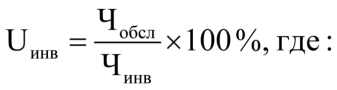 Чобсл - число детей-инвалидов, получивших различные виды помощи;Чинв - общее число детей-инвалидов, состоящих на учете в УСЗН6262624.Проведение мероприятий, направленных на укрепление и поддержку семьи  шт.Показатель определяется путем количественного подсчета проведенных мероприятий в рамках программы в отчетном периоде333»«1.УСЗН, МУ КЦСОНФормирование районного банка данных семей, находящихся в социально опасном положении, и семей, находящихся в трудной жизненной ситуацииДа-1Нет-02022год12022годБез финансированияБез финансированияБез финансированияБез финансированияБез финансированияБез финансирования«1.УСЗН, МУ КЦСОНФормирование районного банка данных семей, находящихся в социально опасном положении, и семей, находящихся в трудной жизненной ситуацииДа-1Нет-02023 год12023 годБез финансированияБез финансированияБез финансированияБез финансированияБез финансированияБез финансирования«1.УСЗН, МУ КЦСОНФормирование районного банка данных семей, находящихся в социально опасном положении, и семей, находящихся в трудной жизненной ситуацииДа-1Нет-02024 год12024 годБез финансированияБез финансированияБез финансированияБез финансированияБез финансированияБез финансирования2.КДНиЗПОрганизация контроля и анализа деятельности органов и учреждений системы профилактики безнадзорности и правонарушений несовершеннолетних по ведению базы данных  детей и семей, находящихся в социально опасном положении и трудной жизненной ситуации, проведению работы с данными семьямиДа-1Нет-02022год12022годБез финансированияБез финансированияБез финансированияБез финансированияБез финансированияБез финансирования2.КДНиЗПОрганизация контроля и анализа деятельности органов и учреждений системы профилактики безнадзорности и правонарушений несовершеннолетних по ведению базы данных  детей и семей, находящихся в социально опасном положении и трудной жизненной ситуации, проведению работы с данными семьямиДа-1Нет-02023 год12023 годБез финансированияБез финансированияБез финансированияБез финансированияБез финансированияБез финансирования2.КДНиЗПОрганизация контроля и анализа деятельности органов и учреждений системы профилактики безнадзорности и правонарушений несовершеннолетних по ведению базы данных  детей и семей, находящихся в социально опасном положении и трудной жизненной ситуации, проведению работы с данными семьямиДа-1Нет-02024 год12024 годБез финансированияБез финансированияБез финансированияБез финансированияБез финансирования8.УООрганизация работы по привлечению к доп. образованию детей из семей, находящихся в трудной жизненной ситуации и социально опасном положении в образовательных учрежденияхчел.2022 год52022 годБез финансированияБез финансированияБез финансированияБез финансированияБез финансирования8.УООрганизация работы по привлечению к доп. образованию детей из семей, находящихся в трудной жизненной ситуации и социально опасном положении в образовательных учрежденияхчел.2023 год52023 годБез финансированияБез финансированияБез финансированияБез финансированияБез финансирования8.УООрганизация работы по привлечению к доп. образованию детей из семей, находящихся в трудной жизненной ситуации и социально опасном положении в образовательных учрежденияхчел.2024 год52024 годБез финансированияБез финансированияБез финансированияБез финансированияБез финансирования13.УСЗН, МУ КЦСОНЕдиновременная выплата детям из семей, находящихся в трудной жизненной ситуации, семей, находящихся в социально-опасном положении, многодетных малообеспеченных семейчел.2022 год1042022 год88,588,513.УСЗН, МУ КЦСОНЕдиновременная выплата детям из семей, находящихся в трудной жизненной ситуации, семей, находящихся в социально-опасном положении, многодетных малообеспеченных семейчел.2023 год202023 год30,030,013.УСЗН, МУ КЦСОНЕдиновременная выплата детям из семей, находящихся в трудной жизненной ситуации, семей, находящихся в социально-опасном положении, многодетных малообеспеченных семейчел.2024 год202024 год30,030,014.УСЗНОказание материальной помощи детям-сиротам и детям, оставшимся без попечения родителей, находящимся на постинтернатном сопровождениичел.2022 год02022 год0014.УСЗНОказание материальной помощи детям-сиротам и детям, оставшимся без попечения родителей, находящимся на постинтернатном сопровождениичел.2023 год112023 год11,011,014.УСЗНОказание материальной помощи детям-сиротам и детям, оставшимся без попечения родителей, находящимся на постинтернатном сопровождениичел.2024 год112024 год11,011,018.УСЗН,МУ КЦСОН, УО, УДКСОрганизация поездки детей на мероприятие, посвященное «Дню защиты детей»чел.2022 год02022 год0018.УСЗН,МУ КЦСОН, УО, УДКСОрганизация поездки детей на мероприятие, посвященное «Дню защиты детей»чел.2023 год502023 год47,547,518.УСЗН,МУ КЦСОН, УО, УДКСОрганизация поездки детей на мероприятие, посвященное «Дню защиты детей»чел.2024 год502024 год47,547,529.МУ КЦСОНОрганизация психолого-педагогической помощи и несовершеннолетним мамам (при необходимости членам их семей)чел.2022 год12022 годБез финансированияБез финансированияБез финансированияБез финансированияБез финансирования29.МУ КЦСОНОрганизация психолого-педагогической помощи и несовершеннолетним мамам (при необходимости членам их семей)чел.2023 год12023 годБез финансированияБез финансированияБез финансированияБез финансированияБез финансирования29.МУ КЦСОНОрганизация психолого-педагогической помощи и несовершеннолетним мамам (при необходимости членам их семей)чел.2024 год12024 годБез финансированияБез финансированияБез финансированияБез финансированияБез финансирования30.МО МВД, КДНиЗП, КЦСОН, УООрганизация и проведение индивидуальных и групповых консультаций:1) по психолого- педагогическому просвещению родителей;2) по вопросам здоровья детей и формированию личности ребенка;3) по вопросам формирования нравственного образа жизни семьи и предупреждения негативных и асоциальных проявлений у детей и подростков;4) патронаж и консультирование семей с нарушением детско- родительских отношенийчел.2022 год12022 годБез финансированияБез финансированияБез финансированияБез финансированияБез финансирования30.МО МВД, КДНиЗП, КЦСОН, УООрганизация и проведение индивидуальных и групповых консультаций:1) по психолого- педагогическому просвещению родителей;2) по вопросам здоровья детей и формированию личности ребенка;3) по вопросам формирования нравственного образа жизни семьи и предупреждения негативных и асоциальных проявлений у детей и подростков;4) патронаж и консультирование семей с нарушением детско- родительских отношенийчел.2023 год12023 годБез финансированияБез финансированияБез финансированияБез финансированияБез финансирования30.МО МВД, КДНиЗП, КЦСОН, УООрганизация и проведение индивидуальных и групповых консультаций:1) по психолого- педагогическому просвещению родителей;2) по вопросам здоровья детей и формированию личности ребенка;3) по вопросам формирования нравственного образа жизни семьи и предупреждения негативных и асоциальных проявлений у детей и подростков;4) патронаж и консультирование семей с нарушением детско- родительских отношенийчел.2024 год12024 годБез финансирования»Без финансирования»Без финансирования»Без финансирования»Без финансирования»30.МО МВД, КДНиЗП, КЦСОН, УООрганизация и проведение индивидуальных и групповых консультаций:1) по психолого- педагогическому просвещению родителей;2) по вопросам здоровья детей и формированию личности ребенка;3) по вопросам формирования нравственного образа жизни семьи и предупреждения негативных и асоциальных проявлений у детей и подростков;4) патронаж и консультирование семей с нарушением детско- родительских отношенийчел.